onde está o óleo?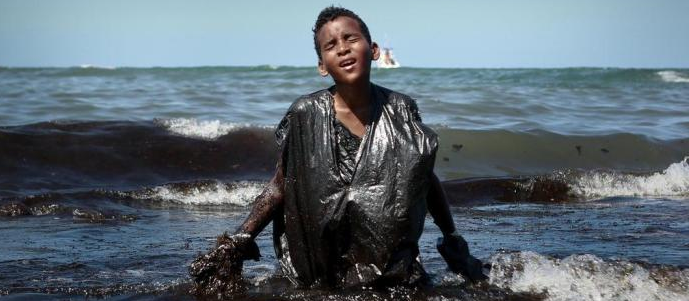 PROPOSTA:1. Entregue, amanhã, somente esta proposta. Permaneça com o texto para realizar as próximas fases. 2. Para completar a leitura dirigida, leia a introdução, A força da Corrente Sul Equatorial e A influência das correntes na formação do Brasil.A força da Corrente Sul EquatorialA influência das correntes na formação do Brasil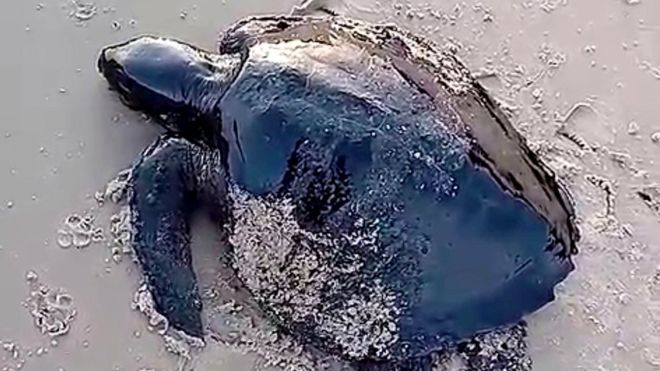 Explique por que o autor cita que os navegadores do século 19 poderiam palpitar sobre os caminhos do óleo vazado no litoral brasileiro recentemente. _________________________________________________________________
_________________________________________________________________________________________________________________________________________________________________________________________________________________________________________________________________________________________________________________________________________________________________________________________________________________________
Escreva  a explicação sobre por que o Brasil teve um comércio de escravos negros superior ao das Américas. _______________________________________________________________________________________________________________________________________________________________________________________________________________________________________________________________________________________________________________________________________________________________________________________________________________________________________________________________________________________________a) Siga, no mapa Giro Tropical do Atlântico Sul, a simulação sobre o caminho do óleo realizada pelo professor da USP. Descreva as suas descobertas. _______________________________________________________________________________________________________________________________________________________________________________________________________________________________________________________________________________________________________________________________________________________________________________________________________________________________________________________________________________________________b) Por que o professor afirma que se o vazamento tivesse ocorrido um pouco mais ao norte ou um pouco mais ao sul, dificilmente atingiria todos os Estados do Nordeste?_______________________________________________________________________________________________________________________________________________________________________________________________________________________________________________________________________________________________________________________________________________________________________________________________________________________________________________________________________________________________a) Escreva por que as correntes marítimas influenciaram na formação do Brasil. ______________________________________________________________________________________________________________________________________________________________________________________________________________________________________________________________________________________________________________________________________________________________________________________________________________________________b) Siga os caminhos das correntes, nos mapas anexos.  Descreva a história do navio que não conseguiu conter a Revolta das Balaiadas. _________________________________________________________________
_________________________________________________________________________________________________________________________________________________________________________________________________________________________________________________________________________________________________________________________________________________________________________________________________________________________Escreva uma notícia atualizada sobre o vazamento de óleo no Nordeste do Brasil._________________________________________________________________
_________________________________________________________________________________________________________________________________________________________________________________________________________________________________________________________________________________________________________________________________________________________________________________________________________________________